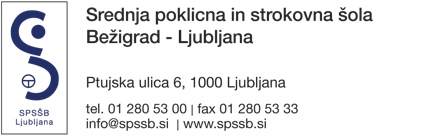 DNEVNI OPIS DELApraktičnega usposabljanja z delom 	Št.: ____  Datum: _________________Dijak: ________________________   letnik/oddelek: ______Mentor: _________________1. Oddelek podjetja/delavnica:__________________________________________________2. Naziv dela oz. nalog:__________________________________________________     Delo/naloge opravljal na dan: ___________________________ št. ur:  _____3. Podroben opis dela, risba, skica, shema:4. Dokumentacija:5. Uporabljena orodja, naprave oziroma sredstva za delo:6. Materiali, gradiva, sestavni/nadomestni deli:7. Varnost in zdravje pri delu:	M.P. PODJETJE   	M.P. ŠOLA______________________________________________________________________________________(podpis mentorja praktičnega usposabljanja v podjetju)Datum(podpis organizatorja PUD srednje šole) 